BALANCE HEALTH PHILLIP ISLAND 
PELVIC FLOOR QUESTIONNAIRE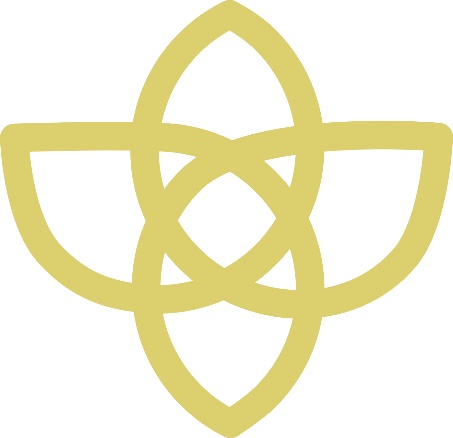 Thankyou for completing this questionnaire.  This will enable our physiotherapists to provide a thorough assessment and treatment plan!Bladder FunctionHow many times do you pass urine in the day?Up to 7Between 8-10Between 11-15More than 15How many times do you get up at night to pass urine?0-123More than 3 timesDo you need to rush or hurry to pass urine when you get the urge?I can hold on	occasionally have to rush (less than once per week)frequently have to rush (more than once per week)dailyHow long can you defer a void for? ____________Where do you feel the sensation when you need to void? Abdomen /perineumDo you leak urine when you rush or hurry to the toilet?Not at allOccasionally (less than once per week)Frequently (more than once per week)DailyDo you leak urine with coughing, sneezing, laughing or exercising?Not at allOccasionally ( less than once per week)Frequently (more than once per week)DailyPlease list activities which will cause you to leak urine ____________________________________________________________________Is your urine stream weak prolonged or slow?Not at allOccasionally ( less than once per weekFrequently (more than once per weekDailyDo you have a feeling of incomplete bladder emptying?NeverOccasionally ( less than once per weekFrequently (more than once per weekDailyDo you need to strain to empty your bladder?NeverOccasionally ( less than once per week)Frequently (more than once per week)DailyDo you have to wear pads because of urinary leakage?NeverAs a precautionWhen exercising/during colddailyDo you limit your fluid intake to decrease urinary leakage?Neverbefore going outmoderatelyalwaysHow many drinks do you have per day?Water _______________Tea/coffee etc_______________Do you have frequent bladder infectionsNo	1-3 times per year4-12 per yearMore than one per monthDo you have pain in your bladder or urethra when you empty your bladder?NeverOccasionally ( less than once per week)Frequently (more than once per week)DailyDoe the urine leakage affect your daily activities like recreation, socialising, sleeping, shopping etc?Not at allSlightlyModeratelyGreatlyHow much does your bladder problem bother youNot at allSlightly moderatelyGreatlyBowel functionHow often do you normally open your bowels?Every other day or dailyLess than every 3 daysLess than once a weekMore than once per dayHow is the consistency of your usual stool?Soft FirmHard (pebbles)WateryDo you have to strain a lot to empty your bowels?NeverOccasionally ( less than once per week)Frequently (more than once per week)DailyDo you use laxatives to empty your bowelsNeverOccasionally ( less than once per week)Frequently (more than once per week)DailyDo you feel constipatedNeverOccasionally ( less than once per week)Frequently (more than once per week)DailyCan you control wind or flatus or does it leak?NeverOccasionally ( less than once per week)Frequently (more than once per week)DailyDo you get an overwhelming sense of urgency to empty your bowel?NeverOccasionally ( less than once per weekFrequently (more than once per weekDailyDo you leak stool when you don’t mean to?NeverOccasionally ( less than once per week)Frequently (more than once per week)DailyIs it firm or watery? _________________Do you have a feeling of incomplete bowel emptying?NeverOccasionally ( less than once per weekFrequently (more than once per weekDailyDo you have to use finger pressure to help empty your bowels?NeverOccasionally ( less than once per weekFrequently (more than once per weekDailyHow much does your bowel problem bother you?NeverOccasionally ( less than once per weekFrequently (more than once per weekDailyDiet_____________________________________________________________________________________________________________________________________________________________________________________________Prolapse symptomsDo you have a sensation of tissue protrusion or a lump bulging in your vagina?NeverOccasionally ( less than once per week)Frequently (more than once per week)DailyDo you experience vaginal pressure or heaviness or a dragging sensation?NeverOccasionally ( less than once per week)Frequently (more than once per week)DailyDo you have to push back your prolapse in order to void?NeverOccasionally ( less than once per week)Frequently (more than once per week)DailyDo you have to push back your prolapsed to empty your bowels?NeverOccasionally ( less than once per week)Frequently (more than once per week)DailyHow much does your prolapse bother you?Not at allSlightly ModeratelyGreatlySexual FunctionAre you sexually active? Yes / NoIf not why not?Do not have a partnerI am not interestedMy partner is unableVaginal drynessToo painfulEmbarrassment due to prolapsed or incontinenceOther reasons________________Do you have pain with sexual intercourse?NeverOccasionally ( less than once per weekFrequently (more than once per weekDaily